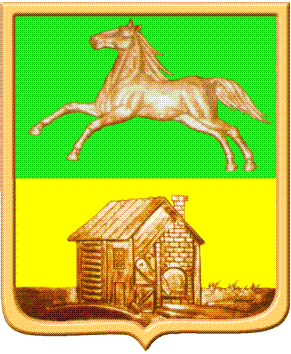  НОВОКУЗНЕЦКИЙ ГОРОДСКОЙ СОВЕТ НАРОДНЫХ ДЕПУТАТОВ Р Е Ш Е Н И ЕО бюджете Новокузнецкого городского округа на 2019 годи на плановый период 2020 и 2021 годовПринятоНовокузнецким городскимСоветом народных депутатов«» декабря 2018 годаВ соответствии с Бюджетным кодексом Российской Федерации, Федеральным законом от 06.10.2003 №131-ФЗ «Об общих принципах организации местного самоуправления в Российской Федерации», решением Новокузнецкого городского Совета народных депутатов от 16.03.2016 №2/25 «Об утверждении Положения о бюджетном процессе в Новокузнецком городском округе», руководствуясь статьёй 28 Устава Новокузнецкого городского округа, Новокузнецкий городской Совет народных депутатов РЕШИЛ:1. Утвердить основные характеристики бюджета Новокузнецкого городского округа (далее – бюджет города) на 2019 год:- общий объем доходов бюджета города в сумме 17 335 774,4 тыс. руб.;- общий объем расходов бюджета города в сумме 17 556 850,0 тыс. руб.;- размер дефицита бюджета города в сумме 221 075,6 тыс. руб. или 4,9 процентов от объема собственных доходов бюджета города на 2019 год без учета безвозмездных поступлений и поступлений налоговых доходов по дополнительным нормативам отчислений.2. Утвердить основные характеристики бюджета города на 2020 год и на 2021 год:- общий объем доходов бюджета города на 2020 год в сумме 15 987 242,0 тыс. руб. и на 2021 год в сумме 15 640 548,3 тыс. руб.;- общий объем расходов бюджета города на 2020 год в сумме 16 144 034,9 тыс. руб., в том числе условно утвержденные расходы в сумме 193 539,0 тыс. руб., и на 2021 год в сумме 15 841 561,8 тыс. руб., в том числе условно утвержденные расходы в сумме 370 708,0 тыс. руб.;- размер дефицита бюджета города на 2020 год в сумме 156 792,9 тыс. руб. или 3,4 процентов от объема собственных доходов бюджета города на 2020 год без учета безвозмездных поступлений и поступлений налоговых доходов по дополнительным нормативам отчислений, размер дефицита бюджета города на 2021 год в сумме 201 013,5 тыс. руб. или 4,5 процента от объема собственных доходов бюджета города на 2021 год без учета безвозмездных поступлений и поступлений налоговых доходов по дополнительным нормативам отчислений.3. Установить предельный объем муниципального долга на 2019 год в сумме 4 521 850,8 тыс. руб., на 2020 год в сумме 4 596 185,2 тыс. руб., на 2021 год в сумме 4 427 910,1 тыс. руб.Установить верхний предел муниципального долга по долговым обязательствам Новокузнецкого городского округа по состоянию на 1 января 2020 года в размере 3 914 394,1 тыс. руб., в том числе верхний предел долга по муниципальным гарантиям – 0,0 тыс. руб., по состоянию на 1 января 2021 года в размере 4 071 187,0 тыс. руб., в том числе верхний предел долга по муниципальным гарантиям – 0,0 тыс. руб., по состоянию на 1 января 2022 года в размере 4 272 200,5 тыс. руб., в том числе верхний предел долга по муниципальным гарантиям – 0,0 тыс. руб.4. Утвердить:-источники финансирования дефицита бюджета Новокузнецкого городского округа по статьям и видам источников финансирования дефицита бюджета Новокузнецкого городского округа на 2019 год согласно приложению №1 к настоящему решению;- источники финансирования дефицита бюджета Новокузнецкого городского округа по статьям и видам источников финансирования дефицита бюджета Новокузнецкого городского округа на плановый период 2020 и 2021 годов согласно приложению №2 к настоящему решению.5. Настоящее решение подлежит опубликованию в городской газете «Новокузнецк» и вступает в силу со дня, следующего за днем его официального опубликования.6. Контроль за выполнением данного решения возложить на администрацию города Новокузнецка и комитет Новокузнецкого городского Совета народных депутатов по бюджету, экономике и муниципальной собственности.Председатель Новокузнецкого городского Совета народных депутатов         	                                                                             О.А. МасюковГлава города Новокузнецка                                                                                        С. Н. Кузнецовг. Новокузнецк«» декабря 2018 года№ /Приложение № 1к решению Новокузнецкого городского  Совета народных депутатов от2018 № /источники финансирования дефицита бюджета Новокузнецкого городского округа по статьям и видам источников финансирования дефицита бюджета Новокузнецкого городского округа на 2019 годПредседательНовокузнецкого городского Совета народных депутатов         	                                                                             О.А. МасюковПриложение № 2к решению Новокузнецкого городскогоСовета народных депутатовот2018 № /источники финансирования дефицита бюджета Новокузнецкого городского округа по статьям и видам источников финансирования дефицита бюджета Новокузнецкого городского округа на плановый период 2020 и 2021 годов(тыс. руб.)Председатель Новокузнецкого городского Совета народных депутатов         	                                                                             О.А. МасюковНаименованиеСумма, тыс. руб.900 01 02 00 00 00 0000 000Кредиты кредитных организаций в валюте Российской Федерации228 317,0в том числе:900 01 02 00 00 00 0000 700Получение кредитов от кредитных организаций в валюте Российской Федерации1 028 317,0в том числе:900 01 02 00 00 04 0000 710Получение кредитов  от кредитных организаций бюджетами городских округов в валюте Российской Федерации1 028 317,0900 01 02 00 00 00 0000 800Погашение кредитов, предоставленных кредитными организациями в валюте Российской Федерации800 000,0в том числе:900 01 02 00 00 04 0000 810Погашение бюджетами городских округов кредитов от кредитных организаций в валюте Российской Федерации800 000,0900 01 03 00 00 00 0000 000Бюджетные кредиты от других бюджетов бюджетной системы Российской Федерации-7 241,4в том числе:900 01 03 00 00 00 0000 700Получение бюджетных кредитов от других бюджетов бюджетной системы Российской Федерации в валюте Российской Федерациив том числе:900 01 03 00 00 04 0000 710Получение кредитов от других бюджетов бюджетной системы Российской Федерации бюджетами городских округов в валюте Российской Федерации900 01 03 00 00 00 0000 800Погашение бюджетных кредитов, полученных от других бюджетов бюджетной системы Российской Федерации в валюте Российской Федерации7 241,4в том числе:900 01 03 00 00 04 0000 810Погашение бюджетами городских округов кредитов от других бюджетов бюджетной системы Российской Федерации в валюте Российской Федерации7 241,4855 01 05 00 00 00 0000 000Изменение остатков средств на счетах по учету средств бюджетаИТОГО221 075,6Наименование2020 год2021 год900 01 02 00 00 00 0000 000Кредиты кредитных организаций в валюте Российской Федерации156 792,9201 013,5в том числе:900 01 02 00 00 00 0000 700Получение кредитов от кредитных организаций в валюте Российской Федерации1 056 792,91 801 013,5в том числе:900 01 02 00 00 04 0000 710Получение кредитов  от кредитных организаций бюджетами городских округов в валюте Российской Федерации1 056 792,91 801 013,5900 01 02 00 00 00 0000 800Погашение кредитов, предоставленных кредитными организациями в валюте Российской Федерации900 000,01 600 000,0в том числе:900 01 02 00 00 04 0000 810Погашение бюджетами городских округов кредитов от кредитных организаций в валюте Российской Федерации900 000,01 600 000,0900 01 03 00 00 00 0000 000Бюджетные кредиты от других бюджетов бюджетной системы Российской Федерациив том числе:900 01 03 00 00 00 0000 700Получение бюджетных кредитов от других бюджетов бюджетной системы Российской Федерации в валюте Российской Федерациив том числе:900 01 03 00 00 04 0000 710Получение кредитов от других бюджетов бюджетной системы Российской Федерации бюджетами городских округов в валюте Российской Федерации900 01 03 00 00 00 0000 800Погашение бюджетных кредитов, полученных от других бюджетов бюджетной системы Российской Федерации в валюте Российской Федерациив том числе:900 01 03 00 00 04 0000 810Погашение бюджетами городских округов кредитов от других бюджетов бюджетной системы Российской Федерации в валюте Российской Федерации855 01 05 00 00 00 0000 000Изменение остатков средств на счетах по учету средств бюджетаИТОГО156 792,9201 013,5